Thank you for your interest in working at Fairfield High School for Girls. If you do not hear within 2 weeks of the closing date, please assume that you have not been shortlisted for interview on this occasion.Fairfield High School for GirlsOutstanding Progress for AllFairfield High School for GirlsOutstanding Progress for All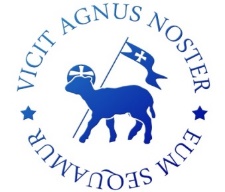 APPLICATION FORMAPPLICATION FORMAPPLICATION FORMThank you for the interest you have shown in working for us. Please ensure you read the form carefully, completing all sections and any additional requested additional information. Your completed application and supplementary information should be submitted to admin@fairfieldhighschool.co.uk by the time/date specified as the closing date on the job advert.  All applications will be treated in the strictest confidence.Fairfield High School for Girls is committed to safeguarding and promoting the wellbeing of all children, and expects our staff and volunteers to share this commitment.Decision to shortlist:  Your application form is an important part of the recruitment process.  The decision whether or not to shortlist you for interview will be based on the information you provide on your application form; we do not take into account any previous applications or prior knowledge of you.  Before you start to complete the application form please read the Job Description and Person Specification carefully.  These detail the knowledge, experience, skills and abilities needed.  You should address how you meet these in your personal statement.Disabled candidates:  Your application form will be judged solely on its merits.  Where possible, adjustments will be made to ensure a person with a disability or impairment is able to carry out the role.  Recruitment monitoring form:  We positively welcome applications regardless of age, gender, cultural and ethnic origin, religion, disability, gender and sexuality.  To help monitor the effectiveness of our recruitment practices, to assess whether we are meeting the Public Sector Equality Duty and whether we are complying with relevant legislation, please complete the enclosed equality form and return it with your application.  It is used for statistical purposes only.Application feedback:  If you do not hear from us within two weeks of the closing date, please assume that you have not been shortlisted to attend an interview.   Thank you for the interest you have shown in working for us. Please ensure you read the form carefully, completing all sections and any additional requested additional information. Your completed application and supplementary information should be submitted to admin@fairfieldhighschool.co.uk by the time/date specified as the closing date on the job advert.  All applications will be treated in the strictest confidence.Fairfield High School for Girls is committed to safeguarding and promoting the wellbeing of all children, and expects our staff and volunteers to share this commitment.Decision to shortlist:  Your application form is an important part of the recruitment process.  The decision whether or not to shortlist you for interview will be based on the information you provide on your application form; we do not take into account any previous applications or prior knowledge of you.  Before you start to complete the application form please read the Job Description and Person Specification carefully.  These detail the knowledge, experience, skills and abilities needed.  You should address how you meet these in your personal statement.Disabled candidates:  Your application form will be judged solely on its merits.  Where possible, adjustments will be made to ensure a person with a disability or impairment is able to carry out the role.  Recruitment monitoring form:  We positively welcome applications regardless of age, gender, cultural and ethnic origin, religion, disability, gender and sexuality.  To help monitor the effectiveness of our recruitment practices, to assess whether we are meeting the Public Sector Equality Duty and whether we are complying with relevant legislation, please complete the enclosed equality form and return it with your application.  It is used for statistical purposes only.Application feedback:  If you do not hear from us within two weeks of the closing date, please assume that you have not been shortlisted to attend an interview.   Thank you for the interest you have shown in working for us. Please ensure you read the form carefully, completing all sections and any additional requested additional information. Your completed application and supplementary information should be submitted to admin@fairfieldhighschool.co.uk by the time/date specified as the closing date on the job advert.  All applications will be treated in the strictest confidence.Fairfield High School for Girls is committed to safeguarding and promoting the wellbeing of all children, and expects our staff and volunteers to share this commitment.Decision to shortlist:  Your application form is an important part of the recruitment process.  The decision whether or not to shortlist you for interview will be based on the information you provide on your application form; we do not take into account any previous applications or prior knowledge of you.  Before you start to complete the application form please read the Job Description and Person Specification carefully.  These detail the knowledge, experience, skills and abilities needed.  You should address how you meet these in your personal statement.Disabled candidates:  Your application form will be judged solely on its merits.  Where possible, adjustments will be made to ensure a person with a disability or impairment is able to carry out the role.  Recruitment monitoring form:  We positively welcome applications regardless of age, gender, cultural and ethnic origin, religion, disability, gender and sexuality.  To help monitor the effectiveness of our recruitment practices, to assess whether we are meeting the Public Sector Equality Duty and whether we are complying with relevant legislation, please complete the enclosed equality form and return it with your application.  It is used for statistical purposes only.Application feedback:  If you do not hear from us within two weeks of the closing date, please assume that you have not been shortlisted to attend an interview.   DATA PROTECTION NOTICEDATA PROTECTION NOTICEDATA PROTECTION NOTICEThroughout this form we ask for some personal data about you.   We will only use this data in line with data protection legislation and process your data for one or more of the following reasons permitted in law:You have given us your consent.We must process it to comply with our legal obligations.You can find more information on how we use your personal data in our Privacy Notice for Job Applicants.This can be found at www.fairfieldhighschool.co.uk Throughout this form we ask for some personal data about you.   We will only use this data in line with data protection legislation and process your data for one or more of the following reasons permitted in law:You have given us your consent.We must process it to comply with our legal obligations.You can find more information on how we use your personal data in our Privacy Notice for Job Applicants.This can be found at www.fairfieldhighschool.co.uk Throughout this form we ask for some personal data about you.   We will only use this data in line with data protection legislation and process your data for one or more of the following reasons permitted in law:You have given us your consent.We must process it to comply with our legal obligations.You can find more information on how we use your personal data in our Privacy Notice for Job Applicants.This can be found at www.fairfieldhighschool.co.uk VACANCY INFORMATION (TO BE COMPLETED BY THE APPLICANT)VACANCY INFORMATION (TO BE COMPLETED BY THE APPLICANT)VACANCY INFORMATION (TO BE COMPLETED BY THE APPLICANT)Application for the post of:Where did you first hear about this job?:Closing Date:PERSONAL DETAILSPERSONAL DETAILSPERSONAL DETAILSPERSONAL DETAILSPERSONAL DETAILSPERSONAL DETAILSPERSONAL DETAILSForename:Surname:Preferred Title:Previous Surname(s):National Insurance Number:Teacher Number: (if applicable)Date QTS achieved:(if applicable)CONTACT INFORMATIONCONTACT INFORMATIONCONTACT INFORMATIONCONTACT INFORMATIONCONTACT INFORMATIONCONTACT INFORMATIONCONTACT INFORMATIONAddress:Postcode:Home Phone:Mobile Phone:Email Address:DISCLOSURE AND BARRING AND RECRUITMENT PRE-EMPLOYMENT CHECKSDISCLOSURE AND BARRING AND RECRUITMENT PRE-EMPLOYMENT CHECKSDISCLOSURE AND BARRING AND RECRUITMENT PRE-EMPLOYMENT CHECKSDISCLOSURE AND BARRING AND RECRUITMENT PRE-EMPLOYMENT CHECKSDISCLOSURE AND BARRING AND RECRUITMENT PRE-EMPLOYMENT CHECKSDISCLOSURE AND BARRING AND RECRUITMENT PRE-EMPLOYMENT CHECKSDISCLOSURE AND BARRING AND RECRUITMENT PRE-EMPLOYMENT CHECKSDBS Number:DBS Check Date:Have you ever lived or worked outside of the UK for more than 3 months in the last 5 years?:Have you ever lived or worked outside of the UK for more than 3 months in the last 5 years?:Have you ever been dismissed from employment for any other reason than redundancy?:Have you ever been dismissed from employment for any other reason than redundancy?:Have you ever been dismissed from employment for any other reason than redundancy?:YESNOIf yes, on what grounds and date?:Have you ever been the subject of any child protection concern either in your work or personal life, or disciplinary action, including any of which is time expired?:Have you ever been the subject of any child protection concern either in your work or personal life, or disciplinary action, including any of which is time expired?:Have you ever been the subject of any child protection concern either in your work or personal life, or disciplinary action, including any of which is time expired?:YESNOIf yes, please provide details, including dates:The role you’ve applied for is ‘regulated activity’ and is eligible for a barred list check.Are you barred frm working in regulated activity with children (i.e. are you included on the Disclosure and Barring Service Children’s Barred List)?The role you’ve applied for is ‘regulated activity’ and is eligible for a barred list check.Are you barred frm working in regulated activity with children (i.e. are you included on the Disclosure and Barring Service Children’s Barred List)?The role you’ve applied for is ‘regulated activity’ and is eligible for a barred list check.Are you barred frm working in regulated activity with children (i.e. are you included on the Disclosure and Barring Service Children’s Barred List)?YESNODo you have any unspent conditional cautions or convictions under the Rehabilitation of Offenders Act 1974?Do you have any unspent conditional cautions or convictions under the Rehabilitation of Offenders Act 1974?Do you have any unspent conditional cautions or convictions under the Rehabilitation of Offenders Act 1974?YESNODo you have any adult cautions (simple or conditional) or spent convictions that are not protected as defined by the Rehabilitation of Offenders Act 1974 (Exceptions) Order 1975 (Amendment) (England or Wales) Order 2020?Do you have any adult cautions (simple or conditional) or spent convictions that are not protected as defined by the Rehabilitation of Offenders Act 1974 (Exceptions) Order 1975 (Amendment) (England or Wales) Order 2020?Do you have any adult cautions (simple or conditional) or spent convictions that are not protected as defined by the Rehabilitation of Offenders Act 1974 (Exceptions) Order 1975 (Amendment) (England or Wales) Order 2020?YESNOHave you committed an offence overseas which would have resulted in disqualification if it had occurred in the UKHave you committed an offence overseas which would have resulted in disqualification if it had occurred in the UKHave you committed an offence overseas which would have resulted in disqualification if it had occurred in the UKYESNODo the police or children’s social care have your name and/or information on file for any reasonDo the police or children’s social care have your name and/or information on file for any reasonYESNOManagement Positions Only:Are you subject to a section 128 direction?Management Positions Only:Are you subject to a section 128 direction?YESNOIf you answered ‘yes’ to any of the questions above, please provide further information below:If you answered ‘yes’ to any of the questions above, please provide further information below:If you answered ‘yes’ to any of the questions above, please provide further information below:If you answered ‘yes’ to any of the questions above, please provide further information below:If you answered ‘yes’ to any of the questions above, please provide further information below:If you answered ‘yes’ to any of the questions above, please provide further information below:DECLARATION, SIGN AND DATEProviding false information is an offence and could result in your application being rejected or summary dismissal if selected, as well as possible referral to the police DECLARATION, SIGN AND DATEProviding false information is an offence and could result in your application being rejected or summary dismissal if selected, as well as possible referral to the police DECLARATION, SIGN AND DATEProviding false information is an offence and could result in your application being rejected or summary dismissal if selected, as well as possible referral to the police DECLARATION, SIGN AND DATEProviding false information is an offence and could result in your application being rejected or summary dismissal if selected, as well as possible referral to the police DECLARATION, SIGN AND DATEProviding false information is an offence and could result in your application being rejected or summary dismissal if selected, as well as possible referral to the police DECLARATION, SIGN AND DATEProviding false information is an offence and could result in your application being rejected or summary dismissal if selected, as well as possible referral to the police I declare that the information I have included in this application form is true and accurate to the best of my knowledge.I declare that the information I have included in this application form is true and accurate to the best of my knowledge.I declare that the information I have included in this application form is true and accurate to the best of my knowledge.I declare that the information I have included in this application form is true and accurate to the best of my knowledge.I declare that the information I have included in this application form is true and accurate to the best of my knowledge.I declare that the information I have included in this application form is true and accurate to the best of my knowledge.Name (please print):Sign:Date:EDUCATION AND QUALIFICATIONS GAINED (INCLUDING GRADES)Please provide details of your education from secondary school onwards. Applicants are required to produce evidence of qualifications.EDUCATION AND QUALIFICATIONS GAINED (INCLUDING GRADES)Please provide details of your education from secondary school onwards. Applicants are required to produce evidence of qualifications.EDUCATION AND QUALIFICATIONS GAINED (INCLUDING GRADES)Please provide details of your education from secondary school onwards. Applicants are required to produce evidence of qualifications.EDUCATION AND QUALIFICATIONS GAINED (INCLUDING GRADES)Please provide details of your education from secondary school onwards. Applicants are required to produce evidence of qualifications.EDUCATION AND QUALIFICATIONS GAINED (INCLUDING GRADES)Please provide details of your education from secondary school onwards. Applicants are required to produce evidence of qualifications.EDUCATION AND QUALIFICATIONS GAINED (INCLUDING GRADES)Please provide details of your education from secondary school onwards. Applicants are required to produce evidence of qualifications.EDUCATION AND QUALIFICATIONS GAINED (INCLUDING GRADES)Please provide details of your education from secondary school onwards. Applicants are required to produce evidence of qualifications.Dates attended (month & year)Dates attended (month & year)Name and location of school/college/universityName and location of school/college/universityName and location of school/college/universityQualifications gained (including grades)Qualifications gained (including grades)TRAINING AND PROFESSIONAL DEVELOPMENTPlease give details of training or professional development courses undertaken in the last 3 years that are relevant to your applicationTRAINING AND PROFESSIONAL DEVELOPMENTPlease give details of training or professional development courses undertaken in the last 3 years that are relevant to your applicationTRAINING AND PROFESSIONAL DEVELOPMENTPlease give details of training or professional development courses undertaken in the last 3 years that are relevant to your applicationTRAINING AND PROFESSIONAL DEVELOPMENTPlease give details of training or professional development courses undertaken in the last 3 years that are relevant to your applicationTRAINING AND PROFESSIONAL DEVELOPMENTPlease give details of training or professional development courses undertaken in the last 3 years that are relevant to your applicationTRAINING AND PROFESSIONAL DEVELOPMENTPlease give details of training or professional development courses undertaken in the last 3 years that are relevant to your applicationTRAINING AND PROFESSIONAL DEVELOPMENTPlease give details of training or professional development courses undertaken in the last 3 years that are relevant to your applicationCourse datesLength of courseLength of courseCourse titleQualification obtainedQualification obtainedCourse providerEMPLOYMENT HISTORYPlease provide details of your current/most recent employment here. For teaching staff roles, please ensure you complete all sections belowEMPLOYMENT HISTORYPlease provide details of your current/most recent employment here. For teaching staff roles, please ensure you complete all sections belowEMPLOYMENT HISTORYPlease provide details of your current/most recent employment here. For teaching staff roles, please ensure you complete all sections belowEMPLOYMENT HISTORYPlease provide details of your current/most recent employment here. For teaching staff roles, please ensure you complete all sections belowEMPLOYMENT HISTORYPlease provide details of your current/most recent employment here. For teaching staff roles, please ensure you complete all sections belowEMPLOYMENT HISTORYPlease provide details of your current/most recent employment here. For teaching staff roles, please ensure you complete all sections belowCurrent/most recent job title:Current/most recent job title:Employer details:Employer details:Start date:Start date:Leaving date OR if still employed please specify notice period:Leaving date OR if still employed please specify notice period:Reason for leaving:Reason for leaving:Full-time, part-time or job share: (if part-time please provide details)Full-time, part-time or job share: (if part-time please provide details)Permanent or temporary:Permanent or temporary:Salary information: (please include scale point, actual salary plus details of any allowances, e.g. TLR)Salary information: (please include scale point, actual salary plus details of any allowances, e.g. TLR)Contract type:Contract type:Permanent / Fixed Term / Secondment / Other (please specify):Permanent / Fixed Term / Secondment / Other (please specify):Permanent / Fixed Term / Secondment / Other (please specify):Permanent / Fixed Term / Secondment / Other (please specify):Description of responsibilities:Description of responsibilities:FOR TEACHING ROLES ONLYFOR TEACHING ROLES ONLYFOR TEACHING ROLES ONLYFOR TEACHING ROLES ONLYFOR TEACHING ROLES ONLYFOR TEACHING ROLES ONLYAge range of classes:Age range of classes:Pupils on roll:Pupils on roll:PREVIOUS EMPLOYMENTPlease provide details of all previous employment. List the most recent employer first. If you have any gaps in your employment history, please list those below too.PREVIOUS EMPLOYMENTPlease provide details of all previous employment. List the most recent employer first. If you have any gaps in your employment history, please list those below too.PREVIOUS EMPLOYMENTPlease provide details of all previous employment. List the most recent employer first. If you have any gaps in your employment history, please list those below too.PREVIOUS EMPLOYMENTPlease provide details of all previous employment. List the most recent employer first. If you have any gaps in your employment history, please list those below too.PREVIOUS EMPLOYMENTPlease provide details of all previous employment. List the most recent employer first. If you have any gaps in your employment history, please list those below too.PREVIOUS EMPLOYMENTPlease provide details of all previous employment. List the most recent employer first. If you have any gaps in your employment history, please list those below too.Job TitleName & address of employerName & address of employerDates employedDescription of responsibilitiesReason for leavingPERSONAL STATEMENTPlease provide any additional information to support your application and your suitability for the post advertised - please refer to the job description and person specification.PERSONAL STATEMENTPlease provide any additional information to support your application and your suitability for the post advertised - please refer to the job description and person specification.PERSONAL STATEMENTPlease provide any additional information to support your application and your suitability for the post advertised - please refer to the job description and person specification.REFERENCESPlease give the names and address of two people from whom a reference may be obtained. One of these should be your current employer/Headteacher. References from friends and relatives will not be accepted. Applicants must ensure that all named referees have consented to providing a reference. References will be requested for all shortlisted candidates as soon as interview notifications have been sent.REFERENCESPlease give the names and address of two people from whom a reference may be obtained. One of these should be your current employer/Headteacher. References from friends and relatives will not be accepted. Applicants must ensure that all named referees have consented to providing a reference. References will be requested for all shortlisted candidates as soon as interview notifications have been sent.REFERENCESPlease give the names and address of two people from whom a reference may be obtained. One of these should be your current employer/Headteacher. References from friends and relatives will not be accepted. Applicants must ensure that all named referees have consented to providing a reference. References will be requested for all shortlisted candidates as soon as interview notifications have been sent.Reference 1Present employer:Reference 1Present employer:Name of referee and job role:Name of referee and job role:Address:Address:Contact telephone number:Contact telephone number:Email address:Email address:Reference 2Name of referee and job role:Reference 2Name of referee and job role:Address:Address:Contact telephone number:Contact telephone number:Email address:Email address:Relationship:Relationship:DECLARATION, SIGN AND DATEProviding false information is an offence and could result in your application being rejected or summary dismissal if selected, as well as possible referral to the police DECLARATION, SIGN AND DATEProviding false information is an offence and could result in your application being rejected or summary dismissal if selected, as well as possible referral to the police DECLARATION, SIGN AND DATEProviding false information is an offence and could result in your application being rejected or summary dismissal if selected, as well as possible referral to the police I declare that the information I have included in this application form is true and accurate to the best of my knowledge. I also confirm that I will make the school aware of any changes in my circumstances that may affect the answers I’ve provided above, or my suitability for the post.I declare that the information I have included in this application form is true and accurate to the best of my knowledge. I also confirm that I will make the school aware of any changes in my circumstances that may affect the answers I’ve provided above, or my suitability for the post.I declare that the information I have included in this application form is true and accurate to the best of my knowledge. I also confirm that I will make the school aware of any changes in my circumstances that may affect the answers I’ve provided above, or my suitability for the post.Name (please print):Sign:Date:EQUALITIES/RECRUITMENT MONITORINGWe aim to promote equality for everyone. To assess whether we are meeting this duty, whether our policies are effective and whether we are complying with relevant legislation, we are requesting the information below. This information will not be used during the selection process. It will be used for monitoring purposes only.EQUALITIES/RECRUITMENT MONITORINGWe aim to promote equality for everyone. To assess whether we are meeting this duty, whether our policies are effective and whether we are complying with relevant legislation, we are requesting the information below. This information will not be used during the selection process. It will be used for monitoring purposes only.EQUALITIES/RECRUITMENT MONITORINGWe aim to promote equality for everyone. To assess whether we are meeting this duty, whether our policies are effective and whether we are complying with relevant legislation, we are requesting the information below. This information will not be used during the selection process. It will be used for monitoring purposes only.EQUALITIES/RECRUITMENT MONITORINGWe aim to promote equality for everyone. To assess whether we are meeting this duty, whether our policies are effective and whether we are complying with relevant legislation, we are requesting the information below. This information will not be used during the selection process. It will be used for monitoring purposes only.Age range:16-1920-2930-3940-4950-5960-6465+
16-1920-2930-3940-4950-5960-6465+
16-1920-2930-3940-4950-5960-6465+
What is your sex?:MaleFemale MaleFemale MaleFemale What gender are you?:MaleFemalePrefer not to sayPrefer to self-describe:
MaleFemalePrefer not to sayPrefer to self-describe:
MaleFemalePrefer not to sayPrefer to self-describe:
Do you identify as the gender you were assigned at birth:Yes NoPrefer not to say
Yes NoPrefer not to say
Yes NoPrefer not to say
How would you describe your ethnic origin?How would you describe your ethnic origin?How would you describe your ethnic origin?How would you describe your ethnic origin?WhiteBritishIrish Any other White background
Asian or Asian BritishPakistani BangladeshiIndianChineseAny other Asian backgroundWhiteBritishIrish Any other White background
Asian or Asian BritishPakistani BangladeshiIndianChineseAny other Asian backgroundBlack or Black BritishAfricanCaribbean Any other Black background
MixedWhite and AsianWhite and Black AfricanWhite and Black CaribbeanAny other mixed backgroundOtherArabAny other ethnic group
Prefer not to sayWhat is your religion or belief?What is your religion or belief?What is your religion or belief?What is your religion or belief?AgnosticAtheist BuddhistChristianHinduAgnosticAtheist BuddhistChristianHinduJainJewishMuslimNo religionOtherPaganSikhPrefer not to sayAre you day-to-day activities significantly limited because of a health problem or disability which has lasted, or is expected to last, at least 12 months?Are you day-to-day activities significantly limited because of a health problem or disability which has lasted, or is expected to last, at least 12 months?Are you day-to-day activities significantly limited because of a health problem or disability which has lasted, or is expected to last, at least 12 months?Are you day-to-day activities significantly limited because of a health problem or disability which has lasted, or is expected to last, at least 12 months?YesYesNoPrefer not to sayIf you answered ‘yes’ to the question above, please state the type of impairment. Please tick all that apply. If none of the categories apply, please mark ‘other’.If you answered ‘yes’ to the question above, please state the type of impairment. Please tick all that apply. If none of the categories apply, please mark ‘other’.If you answered ‘yes’ to the question above, please state the type of impairment. Please tick all that apply. If none of the categories apply, please mark ‘other’.If you answered ‘yes’ to the question above, please state the type of impairment. Please tick all that apply. If none of the categories apply, please mark ‘other’.Physical impairmentSensory impairmentPhysical impairmentSensory impairmentLearning disability/difficultyLongstanding illnessMental health conditionDevelopmental conditionOther 